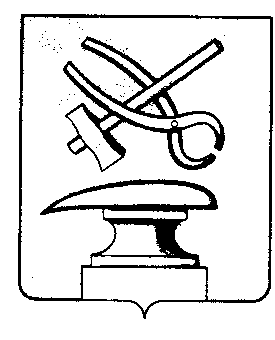 АДМИНИСТРАЦИЯ ГОРОДА КУЗНЕЦКА ПЕНЗЕНСКОЙ ОБЛАСТИПОСТАНОВЛЕНИЕот __________ № _______г. КузнецкО внесении изменений в постановление администрации города Кузнецка от 19.02.2020 № 213 «О порядке предоставления гражданам, проживающим на территории города Кузнецка, путевок в загородные стационарные детские оздоровительные лагеря,  лагеря дневного пребывания,  санаторно-оздоровительные лагеря круглогодичного действия в 2020 году»В соответствии с законом Пензенской области от 22.12.2006 № 1176-ЗПО «О наделении органов местного самоуправления Пензенской области отдельными государственными полномочиями Пензенской области и отдельными государственными полномочиями Российской Федерации, переданными для осуществления органам государственной власти Пензенской области» (с последующими изменениями),  руководствуясь  ст. 28 Устава города Кузнецка Пензенской области,АДМИНИСТРАЦИЯ ГОРОДА КУЗНЕЦКА ПОСТАНОВЛЯЕТ: 1. Внести в постановление администрации города Кузнецка от 19.02.2020 № 213  «О порядке предоставления гражданам, проживающим на территории города Кузнецка, путевок в загородные стационарные детские оздоровительные лагеря,  лагеря дневного пребывания,  санаторно-оздоровительные лагеря круглогодичного действия в 2020 году» (далее Постановление)  следующие изменения:1.1. В порядке предоставления гражданам, проживающим на территории города Кузнецка, путевок в загородные стационарные детские оздоровительные лагеря, лагеря дневного пребывания, санаторно-оздоровительные лагеря круглогодичного действия в 2020 году (далее-Порядок), утвержденном  Постановлением:1.1.2.  Подпункт «б» пункта 1.1.10. Порядка изложить в следующей редакции:«б) медицинскую справку о состоянии здоровья ребенка, отъезжающего в организацию отдыха детей и их оздоровления (учетная форма №079/у), заключение об отсутствии медицинских противопоказаний для пребывания в организации отдыха детей и их оздоровления и отсутствии контакта с больными инфекционными заболеваниями»;1.1.3. Пункт 1.1.11. Порядка исключить;1.1.4. Пункт 1.1.15. Порядка изложить в следующей редакции:«1.1.15. На основании путевки между родителями (законными представителями) ребенка и загородным стационарным детским оздоровительным лагерем заключается договор.»;1.1.5. Пункт 1.1.16. Порядка изложить в следующей редакции:« 1.1.16. Расчетная стоимость путевки в загородный стационарный детский оздоровительный лагерь устанавливается в размере 16237,0 рублей за смену продолжительностью 14 дней на одного ребенка в период школьных каникул.Оплата стоимости путевки в загородный стационарный детский оздоровительный лагерь производится за счет средств, выделяемых из бюджета Пензенской области и частичной оплаты родителей (законных представителей), в соотношении:- 13280,0 рублей  - средства бюджета Пензенской области;- 2957,0  рублей  - средства родителей (законных представителей).»;1.1.6. Пункт 1.2.6 Порядка изложить в следующей редакции:«1.2.6. Для получения путевки один из родителей (законных представителей) ребенка предъявляет документ, удостоверяющий личность и предоставляет в Управление медицинскую справку о состоянии здоровья ребенка, отъезжающего в организацию отдыха детей и их оздоровления (учетная форма №079/у), заключение об отсутствии медицинских противопоказаний для пребывания в организации отдыха детей и их оздоровления и отсутствии контакта с больными инфекционными заболеваниями.»;1.1.7. Пункт 2.1.2. изложить в следующей редакции:« 2.1.2. В лагере с дневным пребыванием детей в каникулярное время продолжительностью 14 дней.Расчетная стоимость путевки в лагеря дневного пребывания детей в каникулярное время продолжительностью 14 дней устанавливается в размере 2814,0 рублей за смену на одного ребенка.Оплата стоимости путевки в лагеря дневного пребывания детей в период летних каникул производится за счет средств, выделяемых из бюджета Пензенской области  и частичной оплаты родителей, в соотношении:- 2142,0 рубля - средства бюджета Пензенской области;- 672,0  рубля  - средства родителей (законных представителей).»;Путевки в лагеря дневного пребывания для детей, находящихся в трудной жизненной ситуации предоставляются за счет средств бюджета Пензенской области.1.1.8. В пункте 2.3 Порядка слова «не ранее, чем за 21 день, и не позднее чем за 3 дня до начала открытия лагеря» исключить;1.1.9. Подпункт «а» пункта 2.4. Порядка изложить в следующей редакции:«заявление на имя руководителя Образовательной организации, на базе которой создан лагерь дневного пребывания;». 2. Настоящее постановление  подлежит официальному опубликованию и вступает в силу на следующий день после официального опубликования.3. Контроль за исполнением настоящего постановления возложить на заместителя главы администрации города Кузнецка  Малкина И.А.Глава администрации города КузнецкаС.А. Златогорский